À établir en deux exemplaires dont l’un est à retourner immédiatement au Conseil exécutif de la Corporation cantonale et l’autre est à afficher au pilier publique.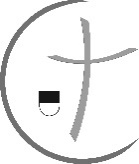 Ist in zwei Exemplaren auszufüllen; eines muss unverzüglich dem Exekutivrat der kantonalen Körperschaft zugestellt, das andere muss öffentlich angeschlagen werden.Paroisse de / Pfarrei: 		Élection complémentaire au Conseil paroissial du	(date du 1er tour)	Ergänzungswahl in den Pfarreirat vom	(Datum des 1. Wahlgangs)ÉLECTION 1er TOUR / 1. WAHLGANGLe Conseil paroissial a proclamé élu les candidats mentionnés ci-dessous à la suite du 1er tour et conformément à la procédure prévue par la législation aux articles 77 à 80 du 25 octobre 2003 concernant l’exercice des droits politiques ecclésiastiques (REDPE) :Der Pfarreirat erklärt die unten aufgeführten Kandidaten nach dem ersten Wahlgang und gemäss dem Verfahren, welches die Gesetzgebung in den Artikeln 77 bis 80 des Reglements vom 25. Oktober 2003 über die Ausübung der kirchlichen politischen Rechte (KPRR) vorsieht, als gewählt:Date de la séance du Conseil paroissial après le 1er tour / Datum der Pfarreiratssitzung nach dem ersten Wahlgang: 	Au nom du Conseil paroissial / Im Namen des Pfarreirates	Le/la Secrétaire	Le Président / la Présidente	Der Sekretär / die Sekretärin	Der Präsident / die PräsidentinAu Conseil exécutif de laCorporation cantonaleBd de Pérolles 381700 FribourgNom et PrénomName und VornameRueStrasseNPAPLZDomicileWohnortAdresse courrielE-Mail-AdresseTéléphone (de jour)Telefon (tagsüber)1234567